Complete the words.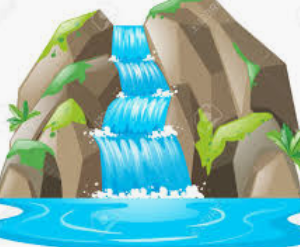 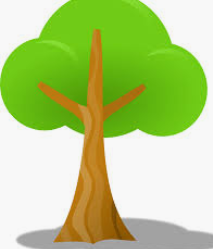 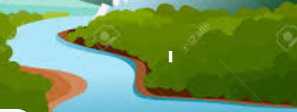 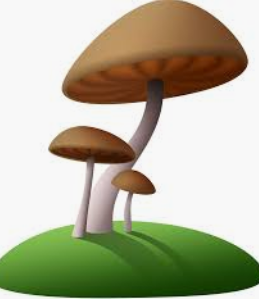 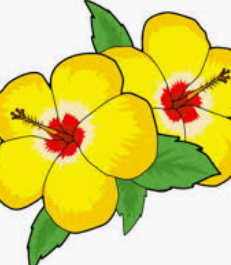 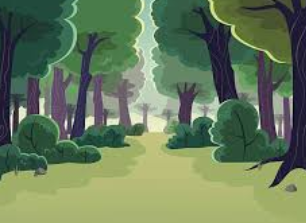 Circle the things you find in a forest.plants                                                  d) sunflower                                             g) grassflowers                                                e) tree                                                       b) mushroomsbeach                                                   f) mountain                                              c) fireAnswer keywaterfall, tree, river, mushroom, flowers, forestplants, flowers, tree, grass, mushrooms.Name: ____________________________    Surname: ____________________________    Nber: ____   Grade/Class: _____Name: ____________________________    Surname: ____________________________    Nber: ____   Grade/Class: _____Name: ____________________________    Surname: ____________________________    Nber: ____   Grade/Class: _____Assessment: _____________________________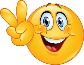 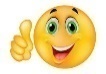 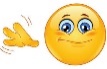 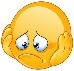 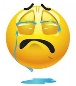 Date: ___________________________________________________    Date: ___________________________________________________    Assessment: _____________________________Teacher’s signature:___________________________Parent’s signature:___________________________